                                                                                        Приложение к постановлению                                                                                                       Администрации Тутаевского                                                                                                        муниципального района от                                                                                                       10.11.2017 года № 1028-п ПРОЕКТвнесен Главой Тутаевскогомуниципального районаД.Р.Юнусовым________________________(подпись)«___»_____________ 20___г.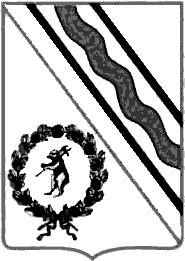 Муниципальный СоветТутаевского муниципального районаРЕШЕНИЕот __________________ №______ -гг. Тутаевпринято на заседанииМуниципального СоветаТутаевского муниципального района_____________________________О бюджете Тутаевского муниципального района на 2018 год и на плановый период 2019- 2020 годов В соответствии с Бюджетным кодексом Российской Федерации, Положением о бюджетном устройстве и бюджетном процессе в Тутаевском муниципальном районе, утвержденным решением Муниципального Совета ТМР от 28.09.2012 №116-г, Муниципальный Совет Тутаевского муниципального района  решил:1. Утвердить основные характеристики бюджета Тутаевского муниципального района на 2018 год:общий объем доходов бюджета района в сумме 1 754 170 949 рублей, в том числе объем межбюджетных трансфертов, получаемых из других бюджетов бюджетной системы Российской Федерации в сумме 1 546 294 949 рублей; общий объем расходов бюджета района в сумме 1 754 170 949 рублей. 2. Утвердить основные характеристики бюджета Тутаевского муниципального района на плановый период 2019-2020 годов:общий объем доходов бюджета района на 2019 год в сумме 1 551 579 336 рублей, в том числе объем межбюджетных трансфертов, получаемых из других бюджетов бюджетной системы Российской Федерации в сумме 1 334 839 336 рублей;общий объем расходов бюджета района на 2019 год в сумме 1 551 579 336 рублей, в том числе условно утвержденные расходы в сумме 14 027 500 рублей;общий объем доходов бюджета района на 2020 год в сумме 1 345 245 013 рублей, в том числе объем межбюджетных трансфертов, получаемых из других бюджетов бюджетной системы Российской Федерации в сумме 1 119 809 013 рублей;общий объем расходов бюджета района на 2020 год в сумме 1 345 245 013 рублей, в том числе условно утвержденные расходы в сумме 17 718 500 рублей.3. Утвердить: - прогнозируемые доходы бюджета Тутаевского муниципального района в соответствии с классификацией доходов бюджетов Российской Федерации на 2018 год согласно приложению 1 к настоящему решению; - прогнозируемые доходы бюджета Тутаевского муниципального района в соответствии с классификацией доходов бюджетов Российской Федерации на плановый период 2019 - 2020 годов согласно приложению 2 к настоящему решению;- расходы бюджета Тутаевского муниципального района по разделам и подразделам классификации расходов бюджетов Российской Федерации на 2018 год согласно приложению 3 к настоящему решению;- расходы бюджета Тутаевского муниципального района по разделам и подразделам классификации расходов бюджетов Российской Федерации на плановый период 2019 - 2020 годов согласно приложению 4 к настоящему решению;- источники внутреннего финансирования дефицита бюджета Тутаевского муниципального района на 2018 год согласно приложению 5 к настоящему решению;- источники внутреннего финансирования дефицита бюджета Тутаевского муниципального района на плановый период 2019 - 2020 годов согласно приложению 6 к настоящему решению.4. Утвердить общий объем бюджетных ассигнований, направляемых на исполнение публичных нормативных обязательств:на 2018 год - в сумме 336 686 639 рублей;на 2019 год - в сумме 338 276 188 рублей;на 2020 год - в сумме 339 473 010 рублей.5. Утвердить объем бюджетных ассигнований дорожного фонда Тутаевского муниципального района:на 2018 год - в сумме 39 098 850 рублей;на 2019 год - в сумме 20 335 090 рублей;на 2020 год - в сумме 24 472 240 рублей.6. Утвердить резервный фонд Администрации Тутаевского муниципального района:на 2018 год в сумме 3 000 000 рублей;на 2019 год в сумме 3 000 000 рублей;на 2020 год в сумме 3 000 000 рублей.Средства резервного фонда Администрации Тутаевского муниципального района направляются на финансовое обеспечение непредвиденных расходов, в том числе на проведение аварийно-восстановительных работ и иных мероприятий, связанных с ликвидацией последствий стихийных бедствий и других чрезвычайных ситуаций.7. Установить предельный объем муниципального долга:на 2018 год – в сумме 73 900 000 рублей;на 2019 год – в сумме 76 200 000 рублей;на 2020 год – в сумме 80 600 000 рублей.8. Установить верхний предел муниципального долга: по состоянию на  1 января 2019 года – в сумме 15 529 000 рублей, в том числе верхний предел долга по муниципальным гарантиям – в сумме 0  рублей;по состоянию на  1 января 2020 года – в сумме 15 529 000 рублей, в том числе верхний предел долга по муниципальным гарантиям – в сумме 0 рублей;по состоянию на  1 января 2021 года – в сумме 15 529 000 рублей, в том числе верхний предел долга по муниципальным гарантиям – в сумме 0 рублей.9. Установить предельный объем муниципальных заимствований:на 2018 год – в сумме 14 279 000 рублей;на 2019 год – в сумме 15 529 000 рублей;на 2020 год – в сумме 15 529 000 рублей.10. Установить объем расходов на обслуживание муниципального долга:на 2018 год – в сумме 2 000 000 рублей;на 2019 год – в сумме 2 000 000 рублей;на 2020 год – в сумме 2 000 000 рублей.11. Утвердить Программу муниципальных внутренних заимствований Тутаевского муниципального района:1)  на 2018 год согласно приложению 7 к настоящему решению;2) на плановый период 2019 - 2020 годов согласно приложению 8 к настоящему решению.12. Утвердить перечень главных администраторов  доходов бюджета  Тутаевского муниципального района  и доходов бюджета городского поселения Тутаев и закрепить за ними источники доходов бюджета Тутаевского муниципального района и источники доходов бюджета городского поселения Тутаев согласно приложению 9 к настоящему решению.13. Утвердить нормативы распределения доходов между бюджетом Тутаевского муниципального района, бюджетом городского поселения Тутаев и бюджетами Константиновского, Артемьевского, Чебаковского и Левобережного сельских поселений на 2018 год и на плановый период 2019-2020 годов согласно приложению 10 к настоящему решению.14. Утвердить  перечень главных администраторов источников финансирования дефицита бюджета Тутаевского муниципального района и закрепить за ними источники внутреннего финансирования дефицита бюджета Тутаевского муниципального района согласно приложению 11 к настоящему решению.15. Утвердить ведомственную структуру расходов бюджета Тутаевского муниципального района: 1) на 2018 год согласно приложению 12 к настоящему решению; 2) на плановый период 2019 - 2020 годов согласно приложению 13 к настоящему решению.16. Утвердить распределение бюджетных ассигнований по программам и непрограммным расходам бюджета Тутаевского муниципального района:1) на 2018 год согласно приложению 14 к настоящему решению;2) на плановый период 2019 - 2020 годов согласно приложению 15 к настоящему решению.17. Утвердить общий объем дотаций бюджетам поселений Тутаевского муниципального района на выравнивание бюджетной обеспеченности:-на 2018 год в сумме 41 703 000 рублей, в том числе из районного фонда финансовой поддержки поселений Тутаевского муниципального района в сумме 300 000 рублей;-на 2019 год в сумме 33 000 рублей, в том числе из районного фонда финансовой поддержки поселений Тутаевского муниципального района в сумме 0 рублей.Утвердить распределение дотаций бюджетам поселений Тутаевского муниципального района:1) на 2018 год согласно приложению 16 к настоящему решению; 2) на плановый период 2019 - 2020 годов согласно приложению 17 к настоящему решению.Установить критерий выравнивания финансовых возможностей бюджетов сельских поселений, входящих в состав Тутаевского муниципального района, на 2018 год равным 1,698. 18. Утвердить общий объем субсидий бюджетам поселений Тутаевского муниципального района:-на 2018 год в сумме 20 062 550 рублей.Установить, что распределение субсидий бюджетам поселений Тутаевского муниципального района осуществляется в порядке (по методике) и на условиях, утвержденных законодательством Ярославской области.Утвердить распределение субсидий бюджетам поселений Тутаевского муниципального района:1) на 2018 год согласно приложению 18 к настоящему решению.19. Утвердить общий объем субвенций бюджетам поселений Тутаевского муниципального района:-на 2018 год в сумме 739 697 рублей;-на 2019 год в сумме 747 678 рублей;-на 2020 год в сумме 774 994 рубля.Установить, что распределение субвенций бюджетам поселений Тутаевского муниципального района осуществляется в порядке и на условиях, определенных законодательством Российской Федерации, Ярославской области.Утвердить распределение субвенций бюджетам поселений Тутаевского муниципального района:1) на 2018 год согласно приложению 19 к настоящему решению;2) на плановый период 2019 - 2020 годов согласно приложению 20 к настоящему решению.         20. Утвердить общий объем иных межбюджетных трансфертов бюджетам поселений Тутаевского муниципального района:- на 2018 год – в сумме 1 500 000 рублей.Установить, что распределение иных межбюджетных трансфертов бюджетам поселений Тутаевского муниципального района осуществляется в порядке и на условиях, определенных законодательством Российской Федерации, Ярославской области и муниципальными правовыми актами Тутаевского муниципального района.Утвердить распределение иных межбюджетных трансфертов бюджетам поселений Тутаевского муниципального района на 2018 год согласно приложению 21 к настоящему решению.21. Предоставить на 2018 год и плановый период 2019-2020 годов в соответствии с пунктом 1 статьи 78 Бюджетного кодекса Российской Федерации  юридическим лицам (за исключением субсидий муниципальным учреждениям), индивидуальным предпринимателям, физическим лицам – производителям товаров, работ, услуг из бюджета Тутаевского муниципального района следующие субсидии:- на реализацию мероприятий по возмещению части затрат организациям любых форм собственности и индивидуальным предпринимателям, занимающимся доставкой товаров в отдаленные сельские населенные пункты;- топливным предприятиям на возмещение части затрат по обеспечению населения твердым топливом;- организациям автомобильного транспорта на возмещение затрат по пассажирским перевозкам внутримуниципальным транспортом общего пользования;- на выполнение органами местного самоуправления Тутаевского муниципального района полномочий по организации теплоснабжения;- на предоставление бесплатного проезда лицам, находящимся под диспансерным наблюдением в связи с туберкулезом, и больным туберкулезом, за счет средств областного бюджета;- на предоставление бесплатного проезда детям из многодетных семей, за счет средств областного бюджета;- на возмещение части затрат сельхозтоваропроизводителям на содержание маточного поголовья овец романовской породы;- на возмещение части затрат сельхозтоваропроизводителям на реализованное молоко;- на мероприятия по  содействию развития малого и среднего предпринимательства.Установить, что указанные в настоящем пункте субсидии юридическим лицам, индивидуальным предпринимателям, а также физическим лицам - производителям товаров, работ, услуг предоставляются в случаях и порядке, предусмотренных настоящим решением и принимаемыми в соответствии с ним муниципальными правовыми актами Администрации Тутаевского муниципального района.22. Предусмотреть в соответствии с пунктом 7 статьи 78 Бюджетного кодекса Российской Федерации на 2018 год бюджетные ассигнования на предоставление грантов в форме субсидий на выплату  вознаграждения сельхозтоваропроизводителям - победителям конкурса.Порядок предоставления указанных субсидий устанавливается муниципальными правовыми актами Администрации Тутаевского муниципального района. 23. Предоставить в соответствии с пунктом 2 статьи 78.1 Бюджетного кодекса Российской Федерации  на 2018 год и на плановый период 2019-2020 годов некоммерческим организациям, не являющимся муниципальными учреждениями, из бюджета Тутаевского муниципального района следующие субсидии:-  на реализацию проектов в рамках исполнения муниципальной программы «Поддержка гражданских инициатив, социально ориентированных некоммерческих организаций и территориального общественного самоуправления Тутаевского муниципального района»;- на реализацию основных общеобразовательных программ начального общего, основного общего и среднего общего образования некоммерческим образовательным организациям, осуществляющих лицензированную образовательную деятельность по основным общеобразовательным программам;- на обеспечение бесплатным питанием обучающихся некоммерческих образовательных организаций, осуществляющих лицензированную образовательную деятельность по основным общеобразовательным программам;- на оплату коммунальных услуг некоммерческим образовательным организациям, осуществляющих лицензированную образовательную деятельность по основным общеобразовательным программам;- на  компенсацию части расходов на проезд к месту учебы обучающихся некоммерческих образовательных организаций, осуществляющих лицензированную образовательную деятельность по основным общеобразовательным программам.Порядок определения объема и предоставления указанных субсидий  устанавливается муниципальными правовыми актами Администрации Тутаевского муниципального района.24. Установить, что в случае невыполнения плановых показателей по доходной части бюджета Тутаевского муниципального района, средства бюджета района в первоочередном порядке направляются на выполнение бюджетных обязательств по социально значимым и другим первоочередным расходам в порядке, установленном муниципальным правовым актом Администрации Тутаевского муниципального района.25. При составлении и ведении кассового плана бюджета Тутаевского муниципального района департамент финансов администрации Тутаевского муниципального района обеспечивает в первоочередном порядке финансирование расходов, указанных в пункте 23 настоящего решения. По остальным расходам составление и ведение кассового плана производится с учетом прогнозируемого исполнения бюджета Тутаевского муниципального района.26. Установить, что безвозмездные поступления муниципальным казенным учреждениям от физических и юридических лиц (в том числе добровольные пожертвования), имеющие целевое назначение, поступившие в бюджет Тутаевского муниципального района сверх бюджетных ассигнований, утвержденных настоящим решением, направляются на увеличение расходов соответствующего муниципального казенного учреждения согласно их целевому назначению путем внесения изменений в сводную бюджетную роспись без внесения изменений в настоящее решение.27. Установить, что на сумму безвозмездных поступлений, имеющих целевое назначение, бюджетные ассигнования увеличиваются соответствующему главному распорядителю бюджетных средств, для последующего доведения в установленном порядке до конкретного казенного учреждения лимитов бюджетных обязательств, для осуществления целевых расходов в порядке, установленном департаментом финансов администрации Тутаевского муниципального района.28. Установить в соответствии с пунктом 8 статьи 217 Бюджетного кодекса Российской Федерации следующие основания для внесения изменений в сводную бюджетную роспись бюджета Тутаевского муниципального района в пределах объема бюджетных ассигнований, связанные с особенностями исполнения бюджета района и (или) перераспределения бюджетных ассигнований:1) перераспределение бюджетных ассигнований между видами источников финансирования дефицита бюджета Тутаевского муниципального района  в ходе исполнения бюджета Тутаевского муниципального района  в пределах общего объема бюджетных ассигнований по источникам финансирования дефицита бюджета Тутаевского муниципального района, предусмотренных на соответствующий финансовый год;2) перераспределение бюджетных ассигнований между задачами в пределах подпрограммы без изменения направления расходования средств бюджета Тутаевского муниципального района.   3) перераспределение бюджетных ассигнований между главными распорядителями средств бюджета Тутаевского муниципального района, разделами, подразделами, целевыми статьями (муниципальными программами и не программными направлениями деятельности), видами расходов классификации расходов бюджетов в связи с изменениями бюджетной классификации расходов бюджетов;4) перераспределение бюджетных ассигнований в пределах утвержденных главному распорядителю бюджетных средств объемов бюджетных ассигнований между разделами, подразделами, целевыми статьями, группами видов расходов в целях обеспечения установленного уровня софинансирования к средствам вышестоящих бюджетов;5) перераспределение бюджетных ассигнований в пределах утвержденных главному распорядителю бюджетных средств объемов бюджетных ассигнований между разделами, подразделами, целевыми статьями, группами видов расходов за счет экономии по использованию в текущем финансовом году бюджетных ассигнований при условии, что увеличение бюджетных ассигнований по соответствующей группе вида расходов не превышает десяти процентов; 6) уменьшение бюджетных ассигнований, предусмотренных главным распорядителям бюджетных средств:по результатам ревизий (проверок);на сумму экономии, образовавшейся в результате осуществления закупок товаров, работ, услуг для обеспечения муниципальных нужд.Установить, что средства, полученные от уменьшения бюджетных ассигнований, направляются на уменьшение дефицита бюджета Тутаевского муниципального района с соответствующим уменьшением бюджетных ассигнований по источникам финансирования дефицита бюджета Тутаевского муниципального района и (или) на погашение кредиторской задолженности прошлых лет по соответствующим главным распорядителям бюджетных средств.29. Настоящее решение вступает в силу с 01 января 2018 года.30. Опубликовать настоящее решение в Тутаевской муниципальной массовой газете «Берега».31. Контроль за исполнением настоящего решения возложить на постоянную комиссию Муниципального Совета по бюджету, финансам и налоговой политике (Пазухин Е.С.).Председатель Муниципального СоветаТутаевского муниципального района 			М.А.Ванюшкин Глава Тутаевскогомуниципального района                                                 Д.Р.Юнусовзаместитель директора департамента финансовадминистрации ТМР (исполнитель) 2-14-32           Соколова Надежда Вениаминовна    ___________ _________                                                                                                            подпись           датасогласованоглавный специалист-юрисконсультдепартамента финансовадминистрации ТМР                           О.А.Мухина                          ___________ _________                                                                                                                     подпись             датазаместитель Главы АдминистрацииТМР по финансовым вопросам – директор департамента финансов       О.В.Низова                          __________  __________                                                                                                                   подпись         датаначальник юридического отделаадминистративно-правовогоуправления Администрации ТМР       В.В.Коннов                        ___________  __________                                                                                                                  подпись            датауправляющий делами Администрации ТМР                       С.В.Балясникова                 ___________  ___________                                                                                                                 подпись              дата03-007-мсЭлектронная копия сдана                                                             ___________   ____________                                                                                                                подпись             датаспециальные отметкирассылкаМуниципальный СоветДепартамент финансов МУ ИЦ «Берега»